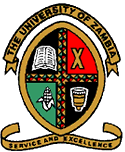 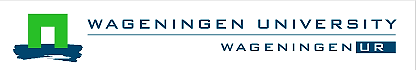 Questionnaire for Key Informants on the Different Methods of Processing MunkoyoDear Respondent,I am ………………………………………………………………………, an enumerator for the munkoyo processing survey. This survey aims at collecting indigenous knowledge on different ways of producing munkoyo and the factors that influence its quality with a view of improving and optimizing its production at different scales for local communities. This study is part of a sandwich PhD research project under the University of Zambia in collaboration with Wageningen University of The Netherlands being carried out by Sydney Phiri. We thank you for your participation. Questionnaire No. ………….Questionnaire administration informationSocio- demographic informationMunkoyo processing methods Consumer perception on quality of munkoyoNQuestions AnswersCode 1.1Name of enumerator1.2Name of respondent1.3Date of interview1.4Time Start : Finish :1.5Location ( coordinates)Village....................................................................Camp.....................................................................Block...................................................................District.................................................................Province...............................................................1.6Contact Number (Mobile phone)1.7Main language used by respondent1.    English2.    Tonga3.     Nyanja4.     Bemba5.     Other (specify)...............................................1.8Was a translater used? Yes No1.9What activities are you involved in with respect to munkoyo?TraderProcessorConsumerNQuestions Answers Code 2.1Gender 1. Male2. Female2.2Ethnic group (Tribe) LoziTongaNyanjaBembaLundaKaondeLuvaleOther (specify)...................................................2.3Marital status1. Single2. Married3. Divorced4. Widow/ widower 2.4Age in years1. ≤182. 19-293. 30-394. 40-495. 50-596. 60+2.5Education level1. No education2. Primary (Grade 7)3. Secondary (O-Level or A-Level)4. Vocational training5. Tertiary (diploma or degree)6. Other (specify).........................................................................2.6Who is head of the household?FatherMotherChildGrandmotherGrandfatherAuntUncleOther (specify).......................................................................2.7Size of the Household0-66-10>10Other (specify) ………………………………………………………………….NQuestions Answers Code 3.1How long do you cook the porridge before adding the roots?1. 30 minutes2.   One hour0ne and half hoursTwo hours5. Until it start burning3.2How hot is the porridge before adding the roots?1. Not too hot to burn you (50 – 55oC)2. Able to feel the warmth on the arm (40 – 45 oC)3.    Just cold (25- 35oC)4. It does not matter3.3How much root do you / can you add to produce 20L munkoyo? 1. 3 strips of roots2. 5 strips of roots3. 7 strips of roots4. 10 strips of roots3.4For how long do you leave the strips of roots in the cooked porridge?One hourFive hoursOne dayUntil munkoyo is consumed.3.5Can you reuse the roots? Yes   (Two times)  (Three times) (Many times)No3.6Is the quality of munkoyo different if you use something else other than munkoyo roots?1. Yes  (Taste is different) (Flavour is different) (Bad appearance)2. No3.7Can you process munkoyo without munkoyo roots?1.   Yes You can use (Wheat flour) (Malted millet or sorghum)2.   No3.8What containers do you use to make Munkoyo?1. Plastic bucket2. Metal pot3. Calabash (Nsuwa)4. Earthen pot (Nongo)3.9Where do you ferment/incubate your munkoyo?1. In the house2. Outside in the sun3. Outside in the shed3.10How long do you ferment munkoyo before selling or Consumption?1. Half a day (12hrs)2. One day3. Two days4. Three daysNQuestions Answers Code 4.1 What determines the quality of Munkoyo?1.   Good appearance2.   Good taste3.   Good flavour4.   All of the above4.2How do you consume munkoyo?As breakfastAs LunchAs a social drinkAs energy drink4.3When do you usually consume Munkoyo?When you are hungryBefore a mealAfter a mealWhen relaxing4.4What do you like about munkoyo as a beverage?1. Good flavour 2. Good taste3. Good colour4. Grits4.5Where do you think munkoyo is much more consumed?Social gatherings (funerals) (Weddings)Household level4.6Who likes consuming munkoyo?WomenMenGirlsBoysEveryone4.7What do you think can be done to improve the consumption of Munkoyo?Package itSensitizing the value of munkoyoEncourage house hold processing4.8What is the most recommended food for a weaned baby?Porridge with milkPorridge with groundnuts4.8Can you give munkoyo to a weaned baby YesNo! Why? (Baby does not like it)  (Causes Diarrhoea)4.9What kind of the drink would you prefer to give a weaned baby?1.   Munkoyo2.   Mabisi4.10Why do you prefer Munkoyo or mabisi you have chosen above?1.    Good taste2.    Good flavour 3.    High in nutrients4.    That’s what is available4.11Would you recommend munkoyo as a weaning food as exclusively done with breast milk?1.    Yes2.    No Why?(Fermented food not good for the baby) (No nutrients in munkoyo like that in breast milk)) (Usually contaminated by bacteria)4.12Do you think it can be a good idea to process munkoyo with groundnuts? 1.    Yes2.    No 4.13What do you think can be the value of adding groundnuts in the processing of munkoyo?1.   Can add protein and nutrients2.   Can add good taste3.    Can add good flavour4.    Nothing special